Publicado en Madrid el 11/07/2018 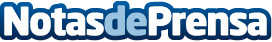 Los pasajeros europeos tienen derecho a reclamación por pérdidas aéreas fuera de Europa, según AirHelpEl TJUE confirma la interpretación de AirHelp sobre la Ley EC261 acerca de las conexiones aéreas perdidas. El derecho a compensación por retrasos o interrupciones de vuelos se aplica a los vuelos de conexión, incluso con escalas fuera de la UE. Los pasajeros españoles tendrían derecho a más de 680 millones de euros en compensaciones por la pérdida de sus vuelos de conexión. Adolfo Suárez Madrid - Barajas, el séptimo aeropuerto del mundo con mayor tiempo necesario para realizar una escalaDatos de contacto:Tania LanchasActitud de Comunicación SL913022860Nota de prensa publicada en: https://www.notasdeprensa.es/los-pasajeros-europeos-tienen-derecho-a Categorias: Internacional Derecho Viaje Turismo http://www.notasdeprensa.es